Academic Calendar for Students 2021-2022 ver 3.01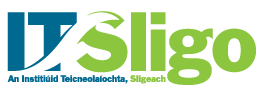 Activity for:First year CAO/Full time students Continuing Full time All online studentsSemester 1Repeat Exam / Assessment period for online submissions and examsPractical or in person exams / assessment may also take place 1st-7th Sept.13th  to 27th  August Closing date for Special Considerations & Exam Deferral ApplicationsMonday 6th September 5pmRelease of all Examination ResultsFriday 17th SeptemberStudent Feedback daysMon 20th and Tue 21st September Review / Appeals Application CloseWednesday 22nd SeptemberFirst Day Teaching for all Continuing Full time and Online studentsMonday 20th SeptemberInduction for First Year Full Time (CAO) StudentsWed 22nd & Thurs23rd SeptemberStart of Teaching First year Full time (CAO) students Monday 27th SeptemberDeadline for completion Research MSc & PhD for conferring 2021.Friday 8th OctoberBank Holiday Monday 25th OctoberDeadline for Withdrawal/Deferral from programme for 100% fee refund31st OctoberVirtual Conferring for all graduating studentsFriday 19th NovemberEnd of teaching for all students and start of Christmas BreakFriday 17th DecemberExam /Assessment for all Full Time StudentsWed 5th to Saturday 15th January 2022Exam/ Assessment for all online studentsMon 10th – Sat 15th Jan InclusiveSemester 2 Start of teaching all students Monday 24th  JanuaryDeferral & Special considerations Applications closeTuesday 22nd  FebruaryDeadline for Withdrawal/Deferral from programme for 50% fee refund31st JanuaryRelease of provisional results from semester 1Monday 14th MarchReview and Feedback Days Tuesday 15th & Wed 16th MarchClosing date for appeals from semesterFriday 18th MarchSem 2 Exams for placement students only28th March to 1st April Easter Break11th -24th April Exams/ Assessment for all Full time studentsWednesday 4th May to Tuesday 17th May inclusiveExams for all Online studentsMon 9th to Sat 14th May inclusiveClose of all applications for exam deferrals and special considerationsSaturday 21st MayRelease of Examination results to all studentsThursday 16th JuneReview and Feedback DaysThursday 16th (pm) and Friday 17th JuneDeadline for Appeal applicationsMonday 20th June 10AMRepeat Exam / Assessment period15th to 27th August Craft / Apprentice Students (SOLAS)Repeat assessment for 2021-2022 dates to be confirmedTerm 1: Monday 27th September 2020 – Friday 3rd  December 2021 (or Friday 10th December 2021 for 11-week blocks)Term 2: Tuesday 4th January 2022 – Friday 11th March 2022 (or Friday 18th March 2022 for 11-week blocks)Term 3: Monday 4th April 2022 – Friday 10th June 2022 (or Friday 17th June 2022 for 11-week blocks) 